CURRICULUM VITAE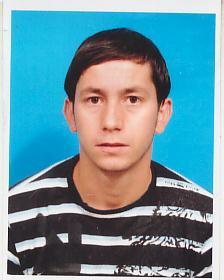 CIVIL STATUS: Name:	                   AMIN            First name:           Benabdi            Birth date:             Dec 05th, 1985	Birthplace:            Mazouna; AlgeriaAddress      citie Ouled Meziane  Mazouna  .W .Relizane ; ALGERIASkype ID   amine.ustoMobile:                 00213 797790462                                 Email:                  aminebenabdi@gmail.com      EDUCATIONAL BACKGROUND: Secondary Studies:University Studies:Other Training Studies:PROFESSIONAL EXPERIENCE:           IV.       TRAINING:          V.       OTHER SKILLS             Language:Native Language [Arabic]
Other Languages:                   Computer Knowledge:
          MS Office: Word, Excel, PowerPoint
                             Windows: XP, Internet.                   Various:                   Passport holder
                         License Drive "B" holder.
                         Free the National Service and from National Commitment.
                         Cultural and sporting activities “Residence University oran”
                         Scientific activities «Laboratory of the University oran and Mostaganem”SECONDARY SCHOOLPERIODTITLES AND GRADUATES OBTAINED High SchoolOf Mazouna. Algeria2005- 2006Baccalaureate Degree In ScienceCOLLEDGEPERIODTITLES AND GRADUATES OBTAINEDUniversity of Mohamed BoudiafeUSTO. Algeria2006-2009higher degree study L3 (LICENCE) Option: ChemistryUniversity of Mohamed BoudiafeUSTO. Algeria2011-2013Master in Process EngineeringOption: Chemical engineeringTRAININGPERIODTITLES OBTAINEDAlgerian Petroleum Institute (A.P.I ltd) Arzew. Oran. Alg2009-2010Training Development
Option: Process University of IBN BadissMostaganem. Algeria2011-2012Training Centre for Languages ​​C.I.E.TOption: EnglishTRAINING :Indian Farmers Fertilizer Cooperative Limited IFFCO pholpore Unit, allahabad, Indiafrom    21/03/11                         To 07/10/11DateName of the companyResponsibilityMissionFrom: Aug 02nd,2010   to                Oct 10th ,2010Liquefy Natural Gas ComplexL.N.G1/Z ORANEngineer  TraineeTraining Induction in the complex From: Oct 10th,2010   toNov 02nd ,2010sea water Desalination § Electricity production KAHRAMA spa; ORANEngineer TraineeTraining Induction in the complex From: Nov 04th, 2010  till todayAOA Company Algeria-Oman-Asmidal(Ammonia-Urea Production)Field  Engineer+D.C.S Panel  ENGINEERAssistance during equipment installation the two phases Precommissioning and commissioning Operation & control of production process: Sea Water Desalination by MED process, Water Potabilisation DWT, Water Demineralization & Polishing,  Steam Generation  HRSG, Power  Production process by Gas turbine  Generator GTG, Sea Water Intake SWI,  Instrument & Service Air, Nitrogen Generation,  Ammonia & Urea Storage and Waste Water TreatmentOperation  &  control of production Process test   (Ammonia and                            urea).From: Jan 12th ,2013    to           Feb 07th ,2013Liquefy Petrol Gas ComplexL.P.G1/Z  ORAN. ALGERIAStudent University TraineeTraining Induction in the complex                    to obtain Master 2,                    Chemical  Engineering          the topic is “Study of Mercury                  Removal in the L.P.G.z1 Oran”.          DateTitlePlaceSeptember  2011 DCS System Yokogawa  &  Simplicity Training AOA “Algeria-Oman-Asmidal”-Arzew- Oran. AlgeriaDecember  2012OTS ( Operator Training Simulator)AOA “Algeria-Oman-Asmidal”-Arzew- Oran. Algeria[French][English]o Excellent Reading
o Excellent Writing
o Good Speakingo Excellent Reading 
o Excellent Writing
o Good Speaking